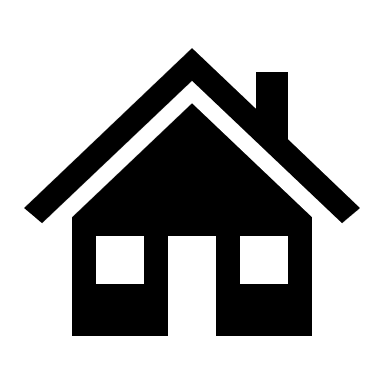 The Council could improve insulation in its council housing stock, and housing associations could do the same in their housing.The council could fit heat pumps and solar PV panels to its council housing stock, and housing associations could do the same in their housing.Homeowners and private landlords could install more insulation in the houses they own to reduce heating demand.Homeowners and private landlords could install solar PV panels on houses they own to generate green electricity.Homeowners and private landlords could install heat pumps to replace gas powered heating.Homeowners could choose water-saving fittings and appliances when replacing these items and install water butts garden use.Heating installers could prepare for the phase-out of gas by moving into low carbon systems (including heat pumps and renewables).The government could make a national plan for fitting insulation and low carbon heating in homes (including helping house-owners and occupiers during the changeover).Question 1: Do you have any comments on the vision for homes? Do you have any extra or different suggestions? Question 2: Do you have any comments on these actions? For example: Which ones are most important? Are there any that you don’t support? If so, why?Are there any that might not be possible? If so, what would need to happen to make them possible?Question 3: How do you think these actions might positively or negatively affect people in your group? What, if any, support do you think people will need?Question 4: Are there any other actions you would like to suggest?